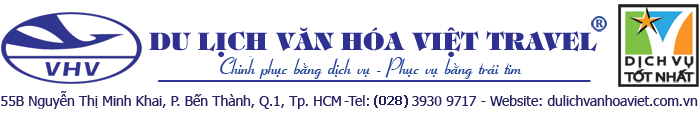 CHƯƠNG TRÌNH DU LỊCHTIỀN GIANG - VĨNH LONG Du lịch xanh trên sông nước miệt vườn, tham quan cầu treo Mỹ Thuận. Về thămcù lao An Bình vương quốc trái cây của miền tây. Ghé chợ nổiCái Bèchợ trên sông nước ở Đồng Bằng Sông Cửu Long  Dạo vườn trái cây, uống trà mật ong, nghe đờn ca tài tử, thưthái nhẹ nhàng nơi 
miền quê sông nước. Thưởng thức các món ăn dân dã miệt vườn.------------------- MÃ TOUR	:  MN/03Phương tiện	:	XeThời gian	:	1 ngày Khởi hành	:	Thứ Bảy, Chủ Nhật hàng tuần.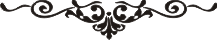 BUỔI SÁNG: SÀI GÒN – CÁI BÈ – VĨNH LONG (133km)	Xe và hướng dẫn viên đón khách tại Cung Văn Hóa Lao động TP. HCM (số 55B Nguyễn Thị Minh Khai, Phường Bến Thành, Quận 1). Đoàn rời Sài Gòn đến với Tiền Giang - Vĩnh Long, nơi có cây cầu treo dây văng hiện đại, đầu tiên ở Việt Nam, cũng là điểm đến lý thú cho một chuyến du lịch xanh trên sông nước miệt vườn.	Đi theo đường cao tốc TP.HCM – Trung Lương, ghé Ngã Ba Trung Lương, Quý Khách dùng điểm tâm sáng.	Tiếp tục tới bến đò du lịch Cửu Long – Cái Bè, đoàn xuống đò bắc đầu chuyến du lịch trên dòng sông Mê Kông, Đón ngọn gió sông mát rượi, ngắm nhìn cảnh đẹp ở 2 bên bờ sông với hình ảnh những làng cá bè, những nhà vườn trái cây xanh tươi trỉu trái, có cây cầu tre bắt qua con rạch nhỏ… để cảm thấy thư thái nhẹ nhàng khi du ngoạn trên sông nước miền tây. Đến chợ nổi Cái Bè, tham quan cảnh hợp chợ trên sông rất độc đáo ở đồng bằng Sông Cửu Long.Theo các món hàng được treo trên ngọn cây chèo bẹo ở đầu ghe, Quý khách tha hồ mua đủ loại sản vật, cây trái chất đầy ghe thuyền, được người thương hồ đưa về từ các ngã sông.	Đò đưa đoàn ghé qua các lò làm bún, bánh tráng, cốm nổ, để có dịp biết thêm về nghề thủ công truyền thống ở nông thôn.	Đò tiếp tục đi vào  các con rạch nhỏ, dừng lại ở một trong những nhà vườn của lão nông tri điền kỳ cựu trên cù lao An Bình, tham quan một số nông cụ cổ truyền của miền Nam. Nghe đờn ca tài tử cải lương Nam bộ và thưởng thức các loại cây trái theo mùa.	Sau khidùng bữa trưa với các món đặc sản miền tây sông nước, Quý khách có thể tập chèo xuồng trong rạch nhỏ, hoặc đi xe đạp dạo qua các nhà vườn xum xuê cây trái, giao lưu trò chuyện với người dân sống trên đất cù lao.BUỔI CHIỀU: VĨNH LONG – SÀI GÒN (133km)	Xế chiều, đò đưa đoàn trở về bến đò, đi qua nhiều làng làm gốm đỏ ở ven sông, xa xa là toàn cảnh Cầu Treo Mỹ Thuận nối liền 2 tỉnh Tiền Giang – Vĩnh Long bắc ngang qua dòng sông Tiền thơ mộng hiền hòa, Quý khách có dịp ngắm nhìn một cảnh đẹp hoành tráng giữa thiên nhiên hoang sơ của Đồng Bằng Sông Cửu Long.	Xe đón đoàn tại khách sạn Cửu Long (tỉnh Vĩnh Long), đi ngang qua trung tâm thành phố, lên cầu Mỹ Thuận, đoàn rời Vĩnh Long về Sài Gòn theo đường Cai Lậy. Trên đường về, viếng chùa cổ Vĩnh Tràngtham quan di tích Rạch Gầm Xoài Mút, ghé một trong các vườn trái cây ngon ở Ba Dừa, Vĩnh Kim, Kim Sơn, Quý khách mua trái cây tại nhà vườn về làm quà cho gia đình.	Về đến Cung Văn Hóa Lao Động TP. HCM, chia tay tạm biệt Quý khách, hẹn tái ngộ.BẢNG GIÁ DÀNH CHO 1 KHÁCHGIÁ VÉ BAO GỒM:Xe đời mới, vé tàu du lịch đưa đón Quý khách đi theo chương trình trong tour.Ăn uống theo chương trình .Hướng dẫn viên thuyết minh và phục vụ cho đoàn suốt tuyến.Vé vào cửa các thắng cảnh.Nước suối trên đường (1 chai/ ngày).Bảo hiểm du lịch với mức tối đa  30.000.000vnđ/trường hợp.GIÁ VÉ KHÔNG BAO GỒM:Ăn uống ngoài chương trình và các chi phí vui chơi giải trí cá nhân.GIÁ VÉ TRẺ EM:	-     Quý khách từ 11 tuổi trở lên mua 01 vé.-     Trẻ em từ 06 đến 10 tuổi mua 2/3 vé tour : 599.000 VNĐ.-	Trẻ em từ 05 tuổi trở xuống: Không tính vé, gia đình tự lo cho bé. Nhưng 02 người lớn chỉ được kèm 01 trẻ em, từ em thứ 02 trở lên phải mua 2/3 vé. (Tiêu chuẩn 2/3 vé: được 01 suất ăn + 01 ghế ngồi).GIÁ VÉ898.000 VNĐ 